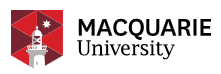 
Enterprise Partnerships SchemeApplication Form A:  Partnership Seed Funding(complete Form A for applications for travel seed funding)
Application Form B: Pilot Project Grants
(complete Form B for applications for 1 year pilot research projects with a new research partner)Only one application form should be completedApplication Form A:  Partnership Seed FundingTo fund travel to secure a new partner(s) for a collaborative research project1. Proposed Project Title (if applicable)Insert a short descriptive title (20 words maximum)2. InvestigatorsMQ Project Leader (CI1)Other MQ Investigator (CI2)Please add more if appropriate.3. Collaborating Enterprise(s) to be visited:Please add more if appropriate.4. Proposed Project for Potential Partner Involvement (2 pages maximum)
Include a short project summary, including opportunity for engaging with end-users in this research, intended future funding sources and timelines.5. Plan for Securing Partner Organisation(s) (maximum 1 page)    Include rationale for approaching the named potential partner(s) (e.g., expertise,       data, cohort, equipment, etc). What activities are planned to secure this partner, and why is it essential to do this face to face?Provide details of previously held EPS funding, including a short description of the outcomes achieved.6. BudgetInclude only items essential in relation to the strategy for securing the Partner Organisation’s participation in the proposed research.  (NB:  Do not include costs relating to the actual research project.)7. Budget Justification (maximum 1 page)Application Form B: Pilot Project GrantFor a 1 year pilot research project with a new research partner1. Project Title Insert a short descriptive title (20 words maximum)2. InvestigatorsIn addition to the information below, attach at the end of the application a one-page CV for each applicantMQ Project Leader (CI1)Other MQ Investigator (CI2)3. Collaborating Enterprise(s):4. Is a letter from the Partner(s) attached? 				Yes  No  Note: the letter must:confirm the cash contribution (must at least match dollar-for-dollar the amount requested from the University under the Scheme - applications where the partner contribution is greater than the sum requested from the University are viewed favourably) include a statement to the effect that the partner has read and acknowledges the EPS Funding Rules and the purpose of the scheme. Indicate the partner’s intention to contribute to the next research phase of this programme of research beyond the completion of this EPS.must be on the partner letterhead, and signed by an authorised delegate. 5. Project SummaryIn plain English, summarise the aims, the significance and the expected outcomes of the proposed project (100 words maximum)6. Will any research (including MRes) students work on the project? Yes  No    If yes, give details. NB: PhD students cannot be directly funded by funds from this scheme7. What is CI1’s probable teaching load during the next 2 semesters?8. Does the proposed research require ethics and/or biosafety approval?      Yes  No  9 (a). Has this or any related proposal been submitted to any other agency? Yes  No  If yes, please provide details9 (a). Has this or any related proposal been funded by the Enterprise Partnership Scheme (including Partnership Seed Funding) previously ? Yes  No  10. Commencement/Completion Date of Project11 Budget InformationNote:  include in budget instructions to calculate personnel time and amount as salary rate x % FTE. See resources at the following website for salary rate information Budget Summary:Other resources if applicable:12 Budget Justification (Please consult your RPM for assistance)Provide justification for the funding requested from the scheme using the headings: Personnel, Equipment, Consumables, Travel and Other, justify why each budget item requested in important for the success of the project, and how the cost was determined.  Note that teaching relief costs must be very well justified.  Refer to the funding rules to check eligible costs. (Max 1 page) 13.  Outline of proposed project (2 pages maximum) Address the following: Project Aims, Research Plan, Methods and Techniques. Include a GANTT Chart (or other format) with the critical path, major milestones and deliverables clearly identified.14. Strategic Benefits, and Collaborative nature of project (2 pages maximum)Explain how the current project fits in with the strategic plans of the Enterprise Partner(s) and how it will address problems or issues they are facing.  What is the significance and impact (to partner/sector/economy)? Similarly, explain how the proposed project enhances the investigators’ and Macquarie’s strategic research aims. Describe the nature of collaboration associated with the proposal. Provide details of history of collaboration with the cited partner(s), where appropriate, and a summary of Intellectual Property arrangements.  Most importantly, explain how the proposal is likely to further collaboration between the Enterprise Partner(s) and the University.  How will these future collaborations be funded? 15.  Recent Record of Publications and Patent Applications (past 3 years) specifically for the Project Leader and other MQ investigators.Asterisk (*) those relevant to this proposal.  16.  Provide details of previously held EPS funding, including a short description of the outcomes achieved.EPS Pilot Research Project Grant Submission Checklist: Application complies with the Enterprise Partnerships Scheme Funding Rules Application has been reviewed by the Research Partnerships Manager (listed on page 1) A partner letter is attached*, and contains the following elements: The letter must be on the partner letterhead, and signed by an authorised delegate. A statement to the effect that the partner has read and understands the EPS Funding Rules and the purpose of the scheme. The letter must include a statement regarding the ownership of the project intellectual property. The partner’s intention to contribute to the next research phase of this program of research beyond the completion of this EPS. The amount noted in the partner letter must match the contribution indicated in the budget section of this application form (sections 3 and 13.1). The cash contribution must at least match dollar-for-dollar the cash amount requested from the University under the Scheme (unless exemptions under section 4.3 of the Funding Rules apply).  Completed an online Project Brief to gather the approval of Head of Department and Faculty* A partner support letter template is available from your RPM – please contact your RPM to request a copy.Step 1Refer to the Enterprise Partnerships Scheme Funding Rules prior to completing the application form.Step 2Contact a Research Partnerships Manager (RPM) from the Research Office Pre-Award team:Daniel Johnston– FHS and FMHS ph 9850 7577 daniel.johnston@mq.edu.auJL Henley – FBE and Arts ph. 9850 4057 jl.heylen@mq.edu.auMark Berlage – FSE - ph. 9850 4058 mark.berlage@mq.edu.au Step 3Complete an application form Step 4Complete and submit a Project Brief to notify your Head of Department, and capture the relevant approvals and supportStep 5Submit your completed application to: research.preaward@mq.edu.au  ccing your Research Partnership Manager and Faculty Research Manager.
Hard copies will not be accepted, and checklist on page 2 must be completedFamily nameFamily nameGiven nameGiven nameTitlePosition HeldPosition HeldStaff numberStaff numberPhoneFaxEmailDepartmentDepartmentFacultyFacultyFamily nameFamily nameGiven nameGiven nameTitlePosition HeldPosition HeldStaff numberStaff numberPhoneFaxEmailDepartmentDepartmentFacultyFacultyOrganisationOrganisationABNABNContact PersonContact PersonAddressPhoneEmailFaxWebsite AddressOrganisationOrganisationABNABNContact PersonContact PersonAddressPhoneEmailFaxWebsite AddressItem$ RequestedTravel (Airfares, airport transfers, ground transport)AccommodationPer DiemOtherTotalFamily nameFamily nameGiven nameGiven nameTitlePosition HeldPosition HeldStaff numberStaff numberPhoneFaxEmailDepartmentDepartmentFacultyFacultyFamily nameFamily nameGiven nameGiven nameTitlePosition HeldPosition HeldStaff numberStaff numberPhoneFaxEmailDepartmentDepartmentFacultyFacultyOrganisationOrganisationABNABNContact PersonContact PersonAddressPhoneEmailFaxWebsite AddressStudentQualifications soughtCI.1CI. 2Human Animal Animal Animal Biosafety If yes, has approval been obtained?If yes, has approval been obtained?If yes, has approval been obtained?Yes Approval #NoAgencyYearAmount requested SchemeYearAmount funded What is the proposed commencement date?How long will this project take? (Maximum of 1 year)Budget ItemsMQ Cash contributionPartnerCash contributionMQ In-kindPartner In-kindTotal Cash & In-kind1 PersonnelTotal Personnel2 ConsumablesTotal Consumables3 TravelTotal Travel4. OtherTotal OtherTOTAL COSTSCashIn-Kind TOTAL PartnerUniversityTOTAL CashIn-Kind TOTAL FacultyDepartment TOTAL PersonnelConsumablesTravel OtherProject AimsResearch Plan:OR A GANT chart (see example below)Methods and Techniques:Expected OutcomesPartner(s) Strategic BenefitsMacquarie BenefitsCollaborative Nature of the Project & History of Collaboration with Partner to datePlanned Next Phase(s) of the Project and How FundedIP Arrangements